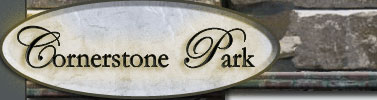 By signing this waiver, I fully understand that I am responsible for complying with the following conditions any time the pool is not officially open:I certify that I am a member in good standing with Cornerstone Park Community Association and any applicable sub-Associations and I am age 18 or older.I understand that pool is not approved by the Wake County Health Department for night swimming and that swimming is only permitted after dawn, 6:00 AM or daylight, whichever is earlier.I understand that diving into the pool is not permitted at any time.I understand that adults should not swim alone and that the pool is not guarded.  I will check the pool phone operation prior to swimming.Swimming under this waiver releases all members of the Cornerstone Park Community Association, third party pool management company, CAS, Inc, and Wake County from any responsibility in the event that I suffer any injury while swimming while the pool is closed.  In other words, I am swimming totally at my own risk and will pay for any injuries or disabilities suffered while the pool is closed and without lifeguards on duty.No person under the age of 18 or who is not a member of the Cornerstone Park Community Association may swim at the said pool when the pool is closed.  This agreement is non-transferable.This waiver is valid for the 2019 Pool Season at Cornerstone Park.Member Name (Print Name)Member Signature							Date:Property AddressAccess Card/Fob Number				Access Card/Fob NumberPLEASE RETURN TO:Cornerstone Park Community AssociationC/o CAS, Inc.PO Box 83Pinehurst, NC 28370Fax: 910-295-0182Jess@casnc.com